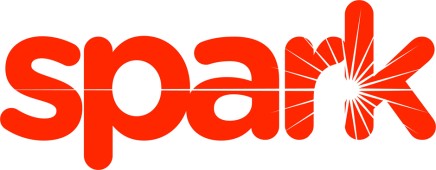 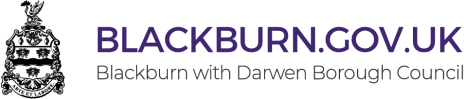 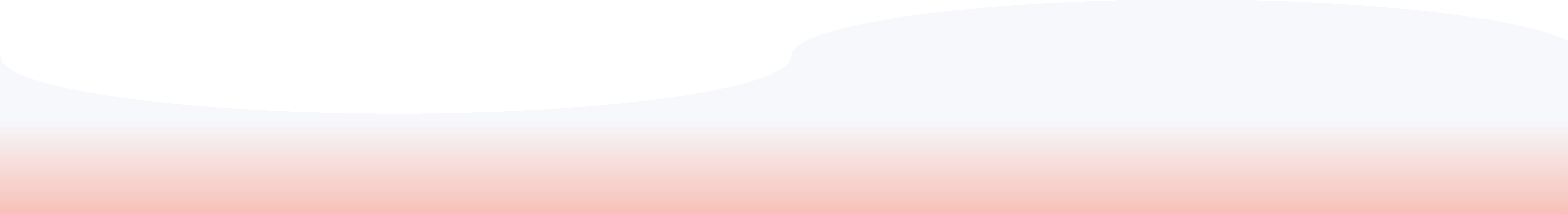 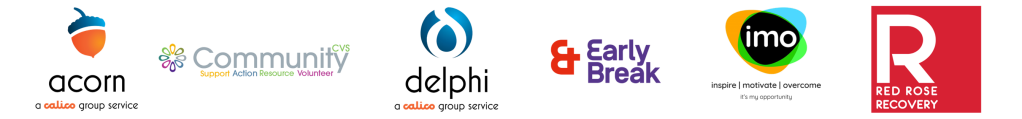 St Johns Court, Ainsworth Street Blackburn, BB1 6AR Tel:01254 495014 (24hrs a day) Please send completed forms to: BWD@calico.org.ukClient Name (Specify pronoun)GenderM ☐ F ☐ Other (please state)M ☐ F ☐ Other (please state)M ☐ F ☐ Other (please state)M ☐ F ☐ Other (please state)M ☐ F ☐ Other (please state)M ☐ F ☐ Other (please state)M ☐ F ☐ Other (please state)M ☐ F ☐ Other (please state)M ☐ F ☐ Other (please state)M ☐ F ☐ Other (please state)Date of BirthAddress (Flat/House Name)Contact DetailsMobileMobileMobileMobileMobileMobileE-MailE-MailE-MailE-MailNext of Kin (ICE)MobileMobileMobileMobileRelationshipRelationshipMobileMobileRelationshipRelationshipGP Surgery DetailsSurgerySurgerySurgerySurgerySurgerySurgeryPhonePhonePhonePhoneConsent for Contact(tick all relevantmethods)Phone	☐ Letter ☐ Text ☐	Outreach Team  ☐ e-Mail ☐	Other contact	☐Phone	☐ Letter ☐ Text ☐	Outreach Team  ☐ e-Mail ☐	Other contact	☐Phone	☐ Letter ☐ Text ☐	Outreach Team  ☐ e-Mail ☐	Other contact	☐Phone	☐ Letter ☐ Text ☐	Outreach Team  ☐ e-Mail ☐	Other contact	☐Phone	☐ Letter ☐ Text ☐	Outreach Team  ☐ e-Mail ☐	Other contact	☐Phone	☐ Letter ☐ Text ☐	Outreach Team  ☐ e-Mail ☐	Other contact	☐Phone	☐ Letter ☐ Text ☐	Outreach Team  ☐ e-Mail ☐	Other contact	☐Phone	☐ Letter ☐ Text ☐	Outreach Team  ☐ e-Mail ☐	Other contact	☐Phone	☐ Letter ☐ Text ☐	Outreach Team  ☐ e-Mail ☐	Other contact	☐Phone	☐ Letter ☐ Text ☐	Outreach Team  ☐ e-Mail ☐	Other contact	☐Substance of misuseMainMainMainMainMainMainOtherOtherOtherOtherQuantity and frequency of useMainMainMainMainMainMainOtherOtherOtherOtherAlcohol assessmentsAUDIT ScoreAUDIT ScoreRisk Level ScoreRisk Level ScoreRisk Level ScoreRisk Level ScoreDependence:Dependence:Dependence:Dependence:Current Location(tick)Hospital ☐ Discharged ☐Community ☐Hospital ☐ Discharged ☐Community ☐Hospital ☐ Discharged ☐Community ☐Hospital ☐ Discharged ☐Community ☐Hospital ☐ Discharged ☐Community ☐Hospital ☐ Discharged ☐Community ☐Phone:Phone:Phone:Phone:Other Agencies InvolvedProbation ☐Probation ☐Probation ☐Social Services ☐Social Services ☐Social Services ☐Veteran ☐Veteran ☐Veteran ☐Veteran ☐Other Agencies InvolvedContact with other health care professionals☐Contact with other health care professionals☐Contact with other health care professionals☐Contact with other health care professionals☐Contact with other health care professionals☐Contact with other health care professionals☐Contact via family or significant other ☐Contact via family or significant other ☐Contact via family or significant other ☐Contact via family or significant other ☐Checklist (tick)Checklist (tick)Checklist (tick)Checklist (tick)Checklist (tick)Checklist (tick)Checklist (tick)Checklist (tick)Checklist (tick)Checklist (tick)Checklist (tick)PregnantPregnant☐☐☐Safeguarding issuesSafeguarding issuesSafeguarding issuesSafeguarding issuesSafeguarding issues☐Domestic ViolenceDomestic Violence☐☐☐Injecting drug useInjecting drug useInjecting drug useInjecting drug useInjecting drug use☐Mental Health IssuesMental Health Issues☐☐☐Physical health issuesPhysical health issuesPhysical health issuesPhysical health issuesPhysical health issues☐Risk of self-harm or SuicideRisk of self-harm or Suicide☐☐☐History of seizures / hallucinationsHistory of seizures / hallucinationsHistory of seizures / hallucinationsHistory of seizures / hallucinationsHistory of seizures / hallucinations☐ProbationProbation☐☐☐Learning disabilitiesLearning disabilitiesLearning disabilitiesLearning disabilitiesLearning disabilities☐Alcohol more than 40 units per dayAlcohol more than 40 units per day☐☐☐History of violence or aggressionHistory of violence or aggressionHistory of violence or aggressionHistory of violence or aggressionHistory of violence or aggression☐Further Details:Further Details:Further Details:Further Details:Further Details:Further Details:Further Details:Further Details:Further Details:Further Details:Further Details:Name of referrerName of referrerName of referrerName of referrerName of referrerName of referrerContactContactDateDateDateStaff completedStaff completedStaff completedStaff completedStaff completedStaff completedInitialsInitialsDateDateDate